БОЙОРОК						                 РАСПОРЯЖЕНИЕ    22 июнь 2022й.                                      №30                                   22 июня  2022 г.Об утверждении локально-сметной документации       На  основании договора №  24/13 от  22 июня 2022 года Администрации сельского поселения Кисак-Каинский сельсовет муниципального района Янаульский район Республики Башкортостан и  Акционерного общества «Башкиравтодор» утвердить локально-сметную документацию  на выполнение работы по объекту:  «Текущий (ямочный ремонт) улиц                д. Янбарис, с. Кисак-Каин, с. Прогресс сельского поселения Кисак-Каинский сельсовет муниципального района Янаульский район Республики Башкортостан» на сумму  220000 (двести двадцать тысяч) рублей  00 копеек.Глава сельского поселения                                                                           А.С. РафиковБАШKОРТОСТАН РЕСПУБЛИКАҺЫЯҢАУЫЛ  РАЙОНЫМУНИЦИПАЛЬ РАЙОНЫНЫҢ КИCӘКKАЙЫН  АУЫЛСОВЕТЫ АУЫЛ БИЛӘМӘҺЕ  ХАКИМИӘТЕ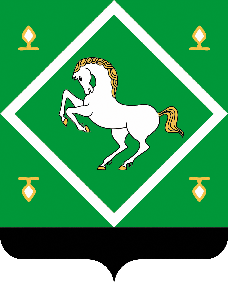 АДМИНИСТРАЦИЯсельского поселениякисак-каинский сельсоветМУНИЦИПАЛЬНОГО РАЙОНА ЯНАУЛЬСКИЙ РАЙОН РЕСПУБЛИКИ БАШКОРТОСТАН